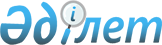 Мұғалжар аудандық мәслихатының 2017 жылғы 22 желтоқсандағы № 141 "2018-2020 жылдарға арналған Ембі қаласының бюджетін бекіту туралы" шешіміне өзгерістер мен толықтыру енгізу туралы
					
			Мерзімі біткен
			
			
		
					Ақтөбе облысы Мұғалжар аудандық мәслихатының 2018 жылғы 19 наурыздағы № 180 шешімі. Ақтөбе облысы Әділет департаментінің Мұғалжар аудандық Әділет басқармасында 2018 жылдың 9 сәуірде № 3-9-190 болып тіркелді. Мерзімі өткендіктен қолданыс тоқтатылды
      Қазақстан Республикасының 2008 жылғы 4 желтоқсандағы Бюджет Кодексінің 109-1 бабына, Қазақстан Республикасының 2001 жылғы 23 қаңтардағы "Қазақстан Республикасындағы жергілікті мемлекеттік басқару және өзін-өзі басқару туралы" Заңының 6 бабына сәйкес, Мұғалжар аудандық мәслихаты ШЕШІМ ҚАБЫЛДАДЫ:
      1. Мұғалжар аудандық мәслихатының 2017 жылғы 22 желтоқсандағы № 141 "2018-2020 жылдарға арналған Ембі қаласының бюджетін бекіту туралы" (нормативтік құқықтық актілерді мемлекеттік тіркеу тізілімінде № 5841 тіркелген, 2018 жылдың 25 қаңтарында Қазақстан Республикасы нормативтік құқықтық актілерінің электрондық түрдегі эталондық бақылау банкінде жарияланған) шешіміне мынадай өзгерістер мен толықтыру енгізілсін:
      1 тармақта:
      1) тармақшасында
      кірістер - "111 803,0" сандары "121 735,0" сандарына ауыстырылсын;
      оның ішінде:
      салықтық емес түсімдер - "0,0" сандары "817,0" сандарына ауыстырылсын;
      трансферттер түсімдері - "93 803,0" сандары "102  918,0" сандарына ауыстырылсын;
      2) тармақшасында
      шығындар - "111 803,0" сандары "121 735,0" сандарына ауыстырылсын;
      көрсетілген шешім мынадай мазмұндағы 5-1 тармақпен толықтырылсын:
      "5-1. 2018 жылға арналған Ембі қаласының бюджетіне аудандық бюджеттен 9 115,0 мың теңге ағымдағы нысаналы трансферттер түскені ескерілсін.
      Аталған ағымдағы нысаналы трансферттерінің сомасын бөлу қала әкімінің шешімі негізінде айқындалады.".
      2. Көрсетілген шешімнің 1 қосымшасы осы шешімнің қосымшасына сәйкес жаңа редакцияда жазылсын.
      3. "Мұғалжар аудандық мәслихатының аппараты" мемлекеттік мекемесі заңнамада белгіленген тәртіппен:
      1) осы шешімді Мұғалжар аудандық Әділет басқармасында мемлекеттік тіркеуді;
      2) осы шешімді Қазақстан Республикасы нормативтік құқықтық актілерінің эталондық бақылау банкінде ресми жариялауға жіберуді қамтамасыз етсін.
      4. Осы шешім 2018 жылдың 1 қаңтарынан бастап қолданысқа енгізіледі.  2018 жылға арналған Ембі қаласының бюджеті
					© 2012. Қазақстан Республикасы Әділет министрлігінің «Қазақстан Республикасының Заңнама және құқықтық ақпарат институты» ШЖҚ РМК
				
      Мұғалжар аудандық  мәслихатының сессия төрағасы 
Мұғалжар аудандық мәслихатының хатшысы 

Қ. АймағанбетовН. Қалиева
Мұғалжар аудандық мәслихатының 
2018 жылғы 19 наурыздағы № 180 шешіміне
 қосымша
Мұғалжар аудандық мәслихатының 
2017 жылғы 22 желтоқсандағы № 141 шешіміне
1 қосымша

санаты
санаты
санаты
санаты
сомасы (мың теңге)
сыныбы
сыныбы
сыныбы
сомасы (мың теңге)
кіші сыныбы
кіші сыныбы
сомасы (мың теңге)
атауы
сомасы (мың теңге)
1. КІРІСТЕР
121 735,0
1
САЛЫҚТЫҚ ТҮСІМДЕР
18 000,0
01
Табыс салығы
3 794,0
2
Жеке табыс салығы
3 794,0
04
Меншікке салынатын салықтар
14 206,0
1
Мүлікке салынатын салықтар
725,0
3
Жер салығы
358,0
4
Көлік құралдарына салынатын салық
13 123,0
2
САЛЫҚТЫҚ ЕМЕС ТҮСІМДЕР
817,0
06
Басқа да салықтық емес түсімдер
817,0
1
Басқа да салықтық емес түсімдер
817,0
4
Трансферттердің түсімдері
102 918,0
02
Мемлекеттік басқарудың жоғары тұрған органдарынан түсетін трансферттер
102 918,0
3
Аудандардың (облыстық маңызы бар қаланың) бюджетінен трансферттер
102 918,0
функционалдық топ
функционалдық топ
функционалдық топ
функционалдық топ
функционалдық топ
сомасы (мың теңге)
функционалдық кіші топ
функционалдық кіші топ
функционалдық кіші топ
функционалдық кіші топ
сомасы (мың теңге)
бюджеттік бағдарламалардың әкiмшiсі
бюджеттік бағдарламалардың әкiмшiсі
бюджеттік бағдарламалардың әкiмшiсі
сомасы (мың теңге)
бағдарлама
бағдарлама
сомасы (мың теңге)
атауы
сомасы (мың теңге)
ІІ. ШЫҒЫНДАР
121 735,0
01
Жалпы сипаттағы мемлекеттiк қызметтер
31 285,0
1
Мемлекеттiк басқарудың жалпы функцияларын орындайтын өкiлдi, атқарушы және басқа органдар
31 285,0
124
Аудандық маңызы бар қала, ауыл, кент, ауылдық округ әкімінің аппараты
31 285,0
001
Аудандық маңызы бар қала, ауыл, кент, ауылдық округ әкімінің қызметін қамтамасыз ету жөніндегі қызметтер
31 285,0
04
Бiлiм беру
82 689,0
1
Мектепке дейiнгi тәрбие және оқыту
82 689,0
124
Аудандық маңызы бар қала, ауыл, кент, ауылдық округ әкімінің аппараты
82 689,0
004
Мектепке дейінгі тәрбиелеу және оқыту және мектепке дейінгі тәрбиелеу және оқыту ұйымдарында медициналық қызмет көрсетуді ұйымдастыру
82 689,0
07
Тұрғын үй коммуналдық шаруашылық
6 261,0
3
Елді-мекендерді көркейту
6 261,0
124
Аудандық маңызы бар қала, ауыл, кент, ауылдық округ әкімінің аппараты
6 261,0
008
Елді мекендердегі көшелерді жарықтандыру
5 607,0
009
Елді мекендердің санитариясын қамтамасыз ету
200,0
011
Елді мекендерді абаттандыру мен көгалдандыру
454,0
12
Көлiк және коммуникация
1 500,0
1
Автомобиль көлiгi
1 500,0
124
Аудандық маңызы бар қала, ауыл, кент, ауылдық округ әкімінің аппараты
1 500,0
013
Аудандық маңызы бар қалаларда, ауылдарда, кенттерде, ауылдық округтерде автомобиль жолдарының жұмыс істеуін қамтамасыз ету
1 500,0
V. Бюджет тапшылығы (профициті)
0,0
VI. Бюджет тапшылығын қаржыландыру (профицитін пайдалану)
0,0